Publicado en Sant Cugat del Vallés el 07/06/2016 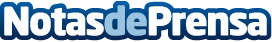 'La Nit en Blanc' ha brillado con luz propia por todo Sant Cugat del VallésEsta quinta edición se convierte en la más 'top' de las celebradas hasta el momentoDatos de contacto:Oriol Marquèse-deon.net931929647Nota de prensa publicada en: https://www.notasdeprensa.es/la-nit-en-blanc-ha-brillado-con-luz-propia-por Categorias: Sociedad Cataluña Solidaridad y cooperación http://www.notasdeprensa.es